ДЕЛЬФИНЁНОК – 20196 декабря в МУ "Спортивная школа № 1" прошло открытое первенство г. Котласа по плаванию «Дельфинёнок - 2019» среди девочек дошкольного возраста.  Дистанция заплыва – 12, 5м, три  возрастные группы – 5, 6, 7 лет, вид плавания – вольный стиль, кроль на спине. Детский сад «Искорка» представляли:Гр. № 3 - Муравская Ксения – 5 лет (тренер Шаланов А.Н.) и Ковалёва Алина 5 лет (тренер Миняева Т.П.).  Девочки занимаются всего 2 месяца, но смогли подготовиться и достойно выступить на соревнованиях!!!! Поздравляем Муравскую Ксюшу, она заняла 4 место!!!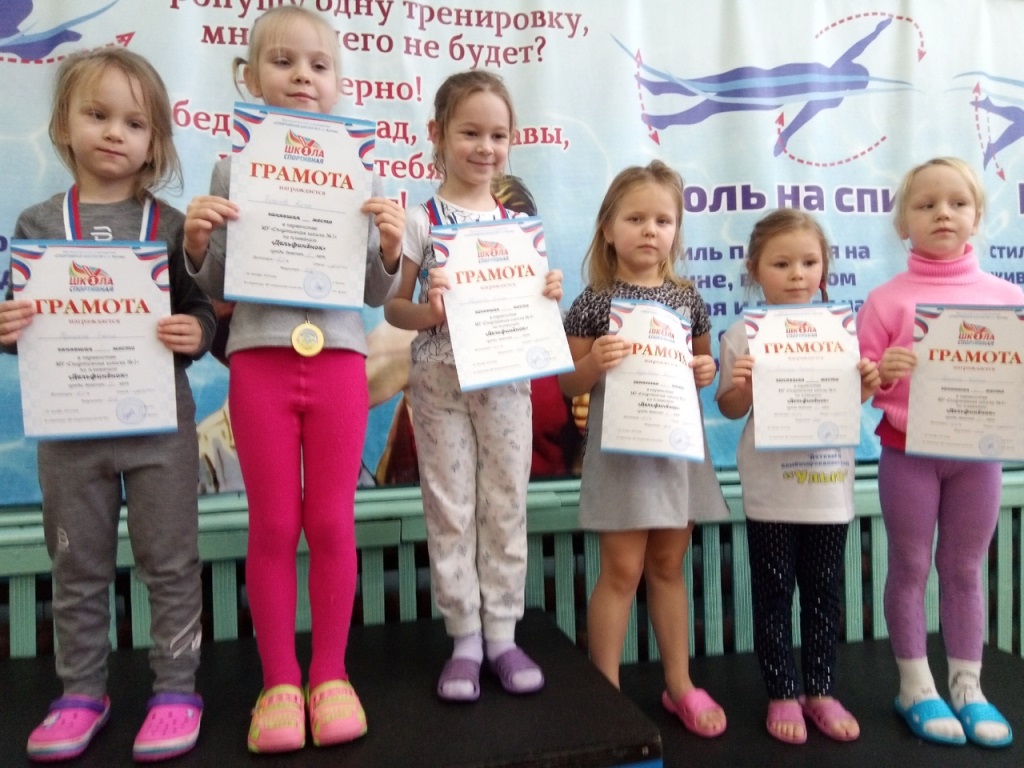 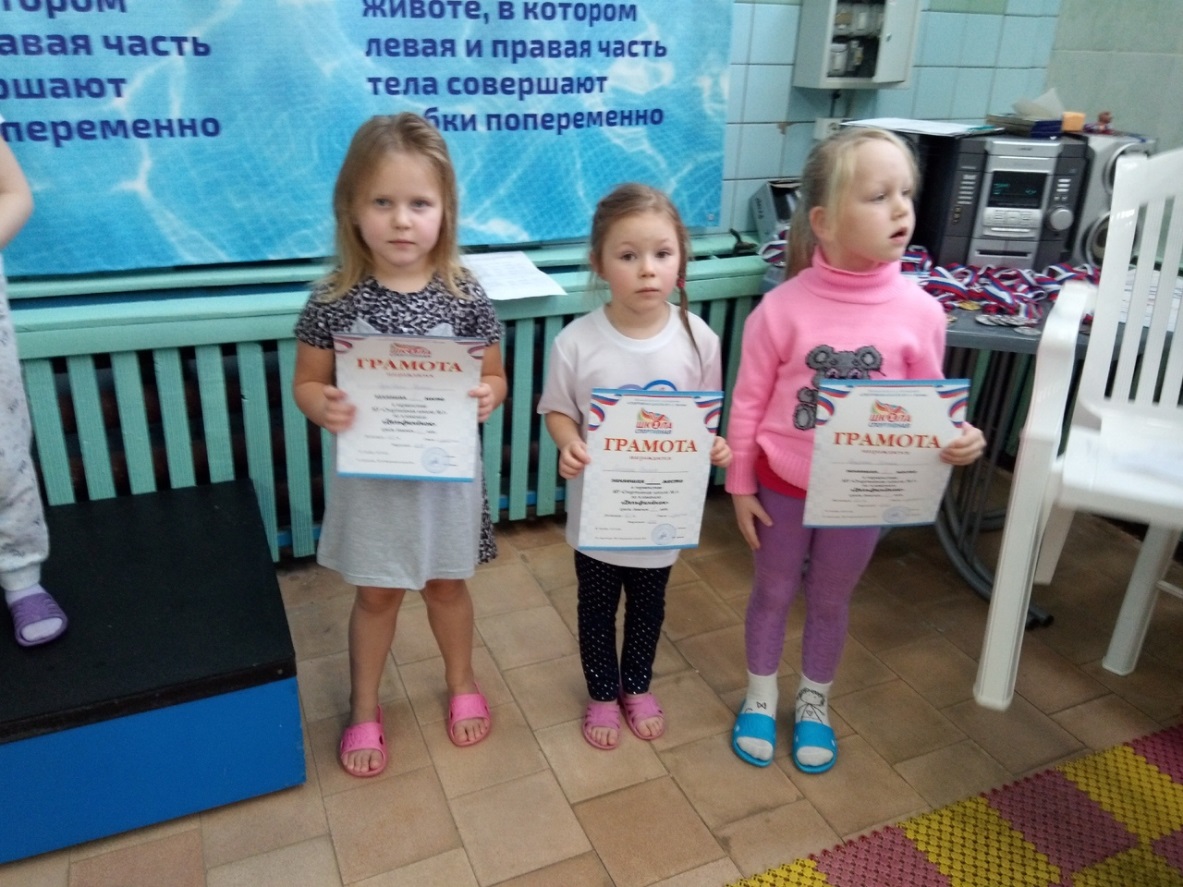 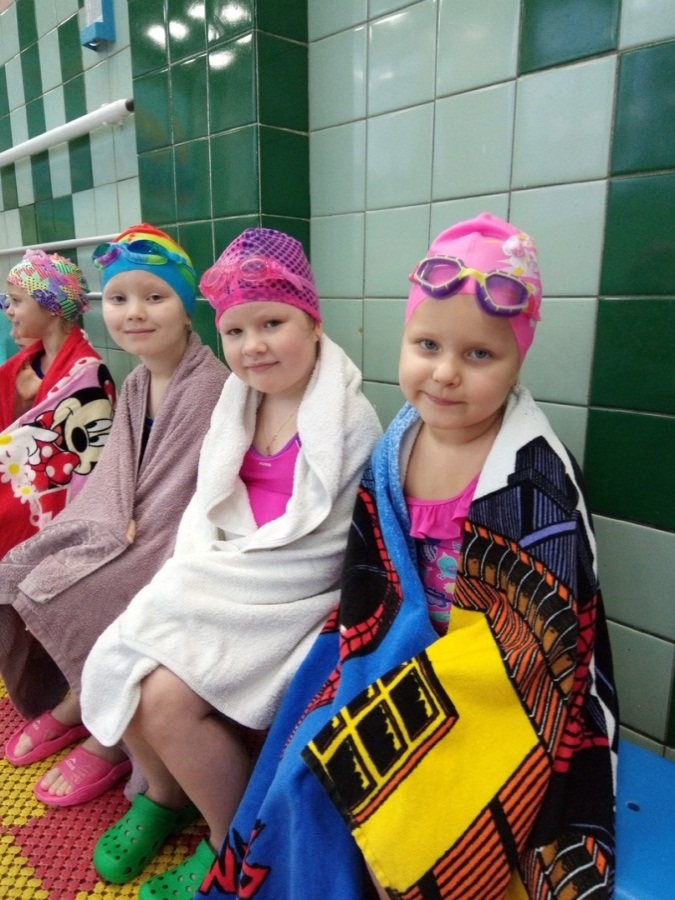 